СОВЕТ ДЕПУТАТОВ 
МУНИЦИПАЛЬНОГО ОБРАЗОВАНИЯ 
КИРИШСКИЙ МУНИЦИПАЛЬНЫЙ РАЙОН
ЛЕНИНГРАДСКОЙ ОБЛАСТИ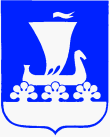 РЕШЕНИЕРассмотрев представленный администрацией муниципального образования Киришский муниципальный район Ленинградской области  проект решения и в соответствии с приложением № 28 к решению совета депутатов муниципального образования Киришский муниципальный район Ленинградской области от 09 декабря 2020 года № 17/118 «О бюджете муниципального образования Киришский муниципальный район Ленинградской области                   на 2021 год и на плановый период 2022 и 2023 годов» совет депутатов муниципального образования Киришский муниципальный район Ленинградской области РЕШИЛ:Утвердить распределение межбюджетных трансфертов бюджетам поселений                              на проведение непредвиденных, аварийно-восстановительных работ и других неотложных мероприятий, направленных на обеспечение устойчивого функционирования объектов жилищно-коммунального хозяйства и социальной сферы, мероприятий по благоустройству территорий, в области дорожной деятельности в отношении автомобильных дорог местного значения в границах населенных пунктов муниципальных образований Киришского муниципального района Ленинградской области на 2021 год:(рублей)2. С момента вступления настоящего решения в силу считать утратившим силу решение совета депутатов муниципального образования Киришский  муниципальный район Ленинградской области от 27 января 2021 года № 19/129 «О распределении межбюджетных трансфертов бюджетам поселений на проведение непредвиденных, аварийно-восстановительных работ и других неотложных мероприятий, направленных на обеспечение устойчивого функционирования объектов жилищно-коммунального хозяйства и социальной сферы, мероприятий по благоустройству территорий, в области дорожной деятельности                         в отношении автомобильных дорог местного значения в границах населенных пунктов муниципальных образований Киришского муниципального района Ленинградской области                                  на 2021 год».3. Настоящее решение вступает в силу с момента принятия.Глава муниципального образованияКиришский муниципальный районЛенинградской области 								   К.А.Тимофеев17 февраля 2021 года17 февраля 2021 года№20/134О распределении межбюджетных трансфертов бюджетам поселений на проведение непредвиденных, аварийно-восстановительных работ и других неотложных мероприятий, направленных на обеспечение устойчивого функционирования объектов жилищно-коммунального хозяйства и социальной сферы, мероприятий по благоустройству территорий,                   в области дорожной деятельности в отношении автомобильных дорог местного значения                              в границах населенных пунктов муниципальных образований Киришского муниципального района Ленинградской области на 2021 год»О распределении межбюджетных трансфертов бюджетам поселений на проведение непредвиденных, аварийно-восстановительных работ и других неотложных мероприятий, направленных на обеспечение устойчивого функционирования объектов жилищно-коммунального хозяйства и социальной сферы, мероприятий по благоустройству территорий,                   в области дорожной деятельности в отношении автомобильных дорог местного значения                              в границах населенных пунктов муниципальных образований Киришского муниципального района Ленинградской области на 2021 год»О распределении межбюджетных трансфертов бюджетам поселений на проведение непредвиденных, аварийно-восстановительных работ и других неотложных мероприятий, направленных на обеспечение устойчивого функционирования объектов жилищно-коммунального хозяйства и социальной сферы, мероприятий по благоустройству территорий,                   в области дорожной деятельности в отношении автомобильных дорог местного значения                              в границах населенных пунктов муниципальных образований Киришского муниципального района Ленинградской области на 2021 год»О распределении межбюджетных трансфертов бюджетам поселений на проведение непредвиденных, аварийно-восстановительных работ и других неотложных мероприятий, направленных на обеспечение устойчивого функционирования объектов жилищно-коммунального хозяйства и социальной сферы, мероприятий по благоустройству территорий,                   в области дорожной деятельности в отношении автомобильных дорог местного значения                              в границах населенных пунктов муниципальных образований Киришского муниципального района Ленинградской области на 2021 год»№ п/пРаспределение/цели расходования Сумма1Муниципальное образование Глажевское сельское поселение  1 868 209.591.1Капитальный ремонт здания дома культуры «Юбилейный» (вентиляции, помещений второго этажа, системы постановочного освещения и системы озвучивания зала) пос. Глажево Киришского района Ленинградской области (софинансирование к средствам областного бюджета                     и средствам бюджета  муниципального образования)1 868 209.592Муниципальное образование Пчевжинское сельское поселение 4 207 624.372.1Софинансирование участия муниципального образования             в федеральном проекте «Формирование комфортной городской среды» по объекту «Благоустройство набережной реки Пчевжа»1 200 822.002.2Софинансирование к средствам областного бюджета Ленинградской области объекта: «Строительство сельского дома культуры со зрительным залом на 150 мест                          и библиотекой в п. Пчевжа  по адресу: Ленинградская область, Киришский район, п. Пчевжа»2 287 300.002.3Софинансирование к средствам областного бюджета Ленинградской области мероприятий по обеспечению устойчивого функционирования объектов теплоснабжения на территории Ленинградской области в рамках подпрограммы «Энергетика Ленинградской области                по объекту: «Ремонт участка трубопроводов тепловых сетей ТК-1 ТК-5 и до ввода в ж/д № 13 по ул. Гагарина;                 от УВ 8 до вводов в жилые дома № 4 , 6 по ул. Комарова»510 894.572.4Софинансирование к средствам областного бюджета Ленинградской области мероприятий по обеспечению устойчивого функционирования объектов теплоснабжения на территории Ленинградской области в рамках подпрограммы «Энергетика Ленинградской области                    по объекту: «Ремонт участка трубопроводов тепловых сетей от УВ - 7 до ЖД № 3, 5 по ул. Октябрьская»208 607.803Муниципальное образование Будогощское городское поселение  5 749 032.983.1Приобретение дополнительных метров жилой площади для участников  региональной адресной программы «Переселение граждан из аварийного жилищного фонда                 на территории Ленинградской области в 2019-2025 годах»4 160 684.803.2Софинансирование к средствам областного бюджета Ленинградской области мероприятий по созданию мест (площадок) накопления твердых коммунальных отходов                   в рамках государственной программы Ленинградской области «Охрана окружающей среды Ленинградской области»868 718.183.3Содержание физкультурно-оздоровительного комплекса                  в пгт Будогощь (оплата коммунальных услуг)719 630.004Муниципальное образование Пчевское сельское поселение 790 817.604.1Софинансирование к средствам областного бюджета Ленинградской области мероприятий по обеспечению устойчивого функционирования объектов теплоснабжения на территории Ленинградской области в рамках подпрограммы «Энергетика Ленинградской области                  по объекту: «Ремонт участка трубопровода горячего водоснабжения (прямой) от секущей задвижки                             на котельной до камеры ТК - 2 д. Пчева Киришского района»363 934.394.2Софинансирование к средствам областного бюджета Ленинградской области мероприятий по обеспечению устойчивого функционирования объектов теплоснабжения на территории Ленинградской области в рамках подпрограммы «Энергетика Ленинградской области                    по объекту: «Капитальный ремонт участка трубопроводов отопления и ГВС от ТК - 2 до ТК - 3 д. Пчева Киришского района»426 883.21ИТОГО 12 615 684.54